Publicado en Madrid el 15/01/2021 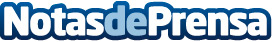 Top Courier ofrece un servicio de camión grúa adaptado a las necesidades de cada empresaContar con un proveedor de transporte profesional que tenga en su flota este tipo de camión abre las puertas a muchas empresas en cuanto a sus tareas a realizarDatos de contacto:Juan Ramón 91 663 84 69Nota de prensa publicada en: https://www.notasdeprensa.es/top-courier-ofrece-un-servicio-de-camion-grua Categorias: Madrid Logística Recursos humanos Industria Automotriz http://www.notasdeprensa.es